Об утверждении политики обработки персональных данныхВ соответствии с Федеральным законом от 27.07.2006 № 152-ФЗ «О персональных данных», Постановлением Правительства Российской Федерации от 21.03.2012 № 211 «Об утверждении перечня мер, направленных на обеспечение выполнения обязанностей, предусмотренных Федеральным законом «О персональных данных» и принятыми в соответствии с ним нормативными правовыми актами, операторами, являющимися государственными или муниципальными органами» приказываю:1. Утвердить политику Финансового управления администрации МОГО «Ухта» в отношении обработки персональных данных согласно приложению к настоящему приказу (далее – Политика).2. Старшему эксперту Филипповой Татьяне Игоревне довести настоящий приказ до сведения работников.3. Заведующему отделом информационного обеспечения опубликовать Политику на официальном сайте Финансового управления администрации МОГО «Ухта» в информационно-телекоммуникационной сети «Интернет».4. Отменить приказ Финансового управления администрации МОГО «Ухта» от 1 сентября 2014 № 61 «Об утверждении политики в отношении организации обработки и обеспечения безопасности персональных данных».5. Контроль за исполнением настоящего приказа оставляю за собой. УТВЕРЖДЕНАприказом Финансового управления администрации МОГО «Ухта»от 31 августа 2021 года № 187ПОЛИТИКАФИНАНСОВОГО УПРАВЛЕНИЯ АДМИНИСТРАЦИИ МОГО «УХТА» В ОТНОШЕНИИОБРАБОТКИ ПЕРСОНАЛЬНЫХ ДАННЫХI. Общие положения1.1. Настоящая политика Финансового управления администрации МОГО «Ухта» в отношении обработки персональных данных (далее – Политика) раскрывает способы и принципы обработки персональных данных в Финансовом управлении администрации МОГО «Ухта» (далее – Финансовое управление, Оператор), права и обязанности Финансового управления при обработке персональных данных, права субъектов персональных данных а также включает перечень мер, применяемых в Финансовом управлении в целях обеспечения безопасности персональных данных при их обработке.1.2. Политика действует в отношении всех персональных данных, которые обрабатывает Финансовое управление.1.3. Политика распространяется на отношения в области обработки персональных данных, возникших у Финансового управления как до, так и после утверждения настоящей Политики.1.4. Во исполнение требований ч. 2 ст. 18.1 Федерального закона от 27.07.2006 N 152-ФЗ «О персональных данных» (далее – Закон о персональных данных) настоящая Политика публикуется в свободном доступе в информационно-телекоммуникационной сети Интернет на сайте Финансового управления.1.5. Основные понятия, используемые в Политике:Персональные данные – любая информация, относящаяся к прямо или косвенно определенному или определяемому физическому лицу (субъекту персональных данных);Персональные данные, разрешенные субъектом персональных данных для распространения, – персональные данные, доступ неограниченного круга лиц к которым предоставлен субъектом персональных данных путем дачи согласия на обработку персональных данных, разрешенных субъектом персональных данных для распространения в порядке, предусмотренном действующим законодательством Российской Федерации;Оператор персональных данных (оператор) – государственный орган, муниципальный орган, юридическое или физическое лицо, самостоятельно или совместно с другими лицами организующие и (или) осуществляющие обработку персональных данных, а также определяющие цели обработки персональных данных, состав персональных данных, подлежащих обработке, действия (операции), совершаемые с персональными данными;Обработка персональных данных – любое действие (операция) или совокупность действий (операций) с персональными данными, совершаемые с использованием средств автоматизации или без их использования. Обработка персональных данных включает в себя в том числе: сбор, запись, систематизацию, накопление, хранение, уточнение (обновление, изменение), извлечение, использование, передачу (распространение, предоставление, доступ), обезличивание, блокирование, удаление, уничтожение;Автоматизированная обработка персональных данных – обработка персональных данных с помощью средств вычислительной техники;Распространение персональных данных – действия, направленные на раскрытие персональных данных неопределенному кругу лиц;Предоставление персональных данных – действия, направленные на раскрытие персональных данных определенному лицу или определенному кругу лиц;Блокирование персональных данных – временное прекращение обработки персональных данных (за исключением случаев, если обработка необходима для уточнения персональных данных);Уничтожение персональных данных – действия, в результате которых становится невозможным восстановить содержание персональных данных в информационной системе персональных данных и (или) в результате которых уничтожаются материальные носители персональных данных;Обезличивание персональных данных – действия, в результате которых становится невозможным без использования дополнительной информации определить принадлежность данных конкретному субъекту персональных данных;Информационная система персональных данных – совокупность содержащихся в базах данных персональных данных и обеспечивающих их обработку информационных технологий и технических средств;Трансграничная передача персональных данных – передача персональных данных на территорию иностранного государства органу власти иностранного государства, иностранному физическому лицу или иностранному юридическому лицу.1.6. Основные права и обязанности Финансового управления.1.6.1. Финансовое управление имеет право:1) самостоятельно определять состав и перечень мер, необходимых и достаточных для обеспечения выполнения обязанностей, предусмотренных Законом о персональных данных и принятыми в соответствии с ним нормативными правовыми актами, если иное не предусмотрено Законом о персональных данных или другими федеральными законами;2) поручить обработку персональных данных другому лицу с согласия субъекта персональных данных, если иное не предусмотрено федеральным законом, на основании заключаемого с этим лицом договора. Лицо, осуществляющее обработку персональных данных по поручению Финансового управления, обязано соблюдать принципы и правила обработки персональных данных, предусмотренные Законом о персональных данных;3) в случае отзыва субъектом персональных данных согласия на обработку персональных данных Финансовое управление вправе продолжить обработку персональных данных без согласия субъекта персональных данных при наличии оснований, указанных в Законе о персональных данных.1.6.2. Финансовое управление обязано:1) организовывать обработку персональных данных в соответствии с требованиями Закона о персональных данных;2) отвечать на обращения и запросы субъектов персональных данных и их законных представителей в соответствии с требованиями Закона о персональных данных;3) сообщать в уполномоченный орган по защите прав субъектов персональных данных (Федеральную службу по надзору в сфере связи, информационных технологий и массовых коммуникаций (Роскомнадзор)) по запросу этого органа необходимую информацию в течение 30 дней с даты получения такого запроса.1.7. Основные права субъекта персональных данных. Субъект персональных данных имеет право:1) получать информацию, касающуюся обработки его персональных данных, за исключением случаев, предусмотренных федеральными законами. Сведения предоставляются субъекту персональных данных Финансовым управлением в доступной форме, и в них не должны содержаться персональные данные, относящиеся к другим субъектам персональных данных, за исключением случаев, когда имеются законные основания для раскрытия таких персональных данных. Перечень информации и порядок ее получения установлен Законом о персональных данных;2) требовать от Финансового управления уточнения его персональных данных, их блокирования или уничтожения в случае, если персональные данные являются неполными, устаревшими, неточными, незаконно полученными или не являются необходимыми для заявленной цели обработки, а также принимать предусмотренные законом меры по защите своих прав;3) обжаловать в Роскомнадзоре или в судебном порядке неправомерные действия или бездействие Финансового управления при обработке его персональных данных.1.8. Контроль за исполнением требований настоящей Политики осуществляется уполномоченным лицом, ответственным за организацию обработки персональных данных в Финансовом управлении, назначенное приказом.1.9. Ответственность за нарушение требований законодательства Российской Федерации и нормативных актов Финансового управления в сфере обработки и защиты персональных данных определяется в соответствии с законодательством Российской Федерации.II. Цели сбора персональных данных2.1. Обработка персональных данных ограничивается достижением конкретных, заранее определенных и законных целей. Не допускается обработка персональных данных, несовместимая с целями сбора персональных данных.2.2. Обработке подлежат только персональные данные, которые отвечают целям их обработки.2.3. Персональные данные обрабатываются в Финансовом управлении в целях:1) обеспечения соблюдения законодательных и иных нормативных правовых актов Российской Федерации;2) осуществления задач и функций возложенных на Финансовое управление Положением о Финансовом управлении администрации МОГО «Ухта» утвержденным решением Совета МОГО «Ухта» № 359 от 9 октября 2009 года (далее – Положение);3) регулирования трудовых отношений с работниками Финансового управления (содействие в трудоустройстве, получении образования и продвижении по службе, обеспечение личной безопасности, контроль количества и качества выполняемой работы, обеспечение сохранности имущества);4) привлечения и отбора кандидатов на работу в Финансовое управление;5) подготовки, заключения, исполнения и прекращения договоров (муниципальных контрактов) с контрагентами;6) в иных законных целях.2.4. Обработка персональных данных работников может осуществляться исключительно в целях обеспечения соблюдения законов и иных нормативных правовых актов.III. Правовые основания обработки персональных данных3.1. Правовым основанием обработки персональных данных является совокупность нормативных правовых актов, во исполнение которых и в соответствии с которыми Финансовое управление осуществляет обработку персональных данных, в том числе:1) Трудовой кодекс Российской Федерации;2) Федеральный закон от 02.03.2007 № 25-ФЗ «О муниципальной службе в Российской Федерации»;3) Федеральный закон от 02.05.2006 № 59-ФЗ «О порядке рассмотрения обращений граждан Российской Федерации».4) иные нормативные правовые акты Российской Федерации и нормативные документы уполномоченных органов государственной власти.3.2. Правовым основанием обработки персональных данных также являются:1) Положение;2) договоры, заключаемые между Финансовым управлением и субъектами персональных данных;3) согласие субъектов персональных данных на обработку их персональных данных.IV. Объем и категории обрабатываемых персональных данных, категории субъектов персональных данных4.1. Содержание и объем обрабатываемых персональных данных должны соответствовать заявленным целям обработки, предусмотренным в разделе 2 настоящей Политики. Обрабатываемые персональные данные не должны быть избыточными по отношению к заявленным целям их обработки.4.2. Финансовое управление может обрабатывать персональные данные следующих категорий субъектов персональных данных.4.2.1. Кандидаты для приема на работу в Финансовое управление:- фамилия, имя, отчество;- пол;- гражданство;- дата и место рождения;- контактные данные;- сведения об образовании, опыте работы, квалификации;- иные персональные данные, сообщаемые кандидатами в резюме и сопроводительных письмах.4.2.2. Работники и бывшие работники Финансового управления:- фамилия, имя, отчество (при наличии) (в том числе прежние фамилии, имена и отчества (при наличии) в случае их изменения);- дата рождения (число, месяц и год рождения);- место рождения;- вид, серия, номер документа, удостоверяющего личность гражданина Российской Федерации, наименование органа и код подразделения органа, выдавшего его, дата выдачи;- фотография;- сведения о гражданстве;- адрес и дата регистрации по месту жительства;- адрес фактического проживания;- сведения о семейном положении, о составе семьи;- реквизиты свидетельств государственной регистрации актов гражданского состояния и содержащиеся в них сведения;- сведения об образовании (наименование образовательной и (или) иной организации, год окончания, уровень образования, реквизиты документов об образовании, направлении подготовки, специальность и квалификация по документу об образовании, ученая степень, ученое звание (дата присвоения, реквизиты диплома, аттестата); - сведения о дополнительном профессиональном образовании (профессиональной переподготовке, повышении квалификации) (наименование образовательной и (или) научной организации, год окончания, реквизиты документа о переподготовке (повышении квалификации), квалификация и специальность по документу о переподготовке (повышении квалификации), наименование программы обучения, количество часов обучения); - сведения о владение иностранными языками и языками народов Российской Федерации;- сведения о трудовой деятельности, в том числе наличие поощрений, награждений и (или) дисциплинарных взысканий;- сведения о классном чине федеральной государственной гражданской службы и (или) гражданской службы субъекта Российской Федерации и (или) муниципальной службы, дипломатическом ранге, воинском и (или) специальном звании, классном чине правоохранительной службы;- сведения об оформленных допусках к государственной тайне;- сведения о пребывании за границей (когда, где, с какой целью);- страховой номер индивидуального лицевого счета (СНИЛС);- индивидуальный номер налогоплательщика;- сведения о воинском учете;- сведения о наличии или отсутствии судимости;- сведения о своих доходах, расходах, имуществе и обязательствах имущественного характера;- номера контактных телефонов;- сведения об отсутствии (наличие) у гражданина заболеваний, препятствующих поступлению на муниципальную службу;- сведения об инвалидности;- сведения об удержании алиментов;- сведения о доходе с предыдущего места работы;- сведения о размере оплаты труда, денежного содержания, денежного вознаграждения и иных выплат;- иные персональные данные, предоставляемые работниками в соответствии с требованиями законодательства.4.2.3. Члены семьи работников Финансового управления:- фамилия, имя, отчество;- степень родства;- дата рождения (число, месяц и год рождения);- место рождения, место работы, домашний адрес;- сведения о доходах, расходах, имуществе и обязательствах имущественного характера;- иные персональные данные, предоставляемые работниками в соответствии с требованиями законодательства.4.2.4. Контрагенты (физические лица), представители (работники) контрагентов:- фамилия, имя, отчество;- дата рождения (число, месяц и год рождения)- место рождения;- вид, серия, номер документа, удостоверяющего личность гражданина Российской Федерации, наименование органа и код подразделения органа, выдавшего его, дата выдачи;- адрес регистрации по месту жительства;- контактные данные;- индивидуальный номер налогоплательщика;- номер расчетного счета;- иные персональные данные, предоставляемые контрагентами (физическими лицами).4.2.5. Граждане, обратившиеся в Финансовое управление в соответствии с Федеральным законом от 02.05.2006 № 59-ФЗ «О порядке рассмотрения обращений граждан Российской Федерации»:- фамилия, имя, отчество;- адрес по месту жительства;- адрес электронной почты;- контактный телефон;- иные персональные данные, предоставляемые гражданами, обратившимися в Финансовое управление.4.2.6. Граждане, обратившиеся в Финансовое управление в связи с оказанием муниципальных услуг и осуществлением муниципальных функций:- фамилия, имя, отчество;- адрес по месту жительства;- дата рождения (число, месяц и год рождения);- место рождения;- вид, серия, номер документа, удостоверяющего личность гражданина Российской Федерации, наименование органа и код подразделения органа, выдавшего его, дата выдачи;- номер расчетного счета;- иные персональные данные, предоставляемые гражданами, обратившимися в Финансовое управление.4.2.7. Должностные лица участников и неучастников бюджетного процесса МОГО «Ухта»:- фамилия, имя, отчество;- дата рождения (число, месяц и год рождения);- место рождения;- адрес по месту жительства;- адрес регистрации по месту жительства;- вид, серия, номер документа, удостоверяющего личность гражданина Российской Федерации, наименование органа и код подразделения органа, выдавшего его, дата выдачи;- место работы;- страховой номер индивидуального лицевого счета (СНИЛС);- индивидуальный номер налогоплательщика;- иные персональные данные, предоставляемые должностными лицами участников и неучастников бюджетного процесса МОГО «Ухта».4.3. Финансовым управлением не осуществляется обработка специальных категорий персональных данных, касающихся расовой, национальной принадлежности, политических взглядов, религиозных или философских убеждений, интимной жизни.V. Порядок и условия обработки персональных данных5.1. Обработка персональных данных осуществляется Финансовым управлением в соответствии с требованиями законодательства Российской Федерации.5.2. Обработка персональных данных осуществляется с согласия субъектов персональных данных на обработку их персональных данных, а также без такового в случаях, предусмотренных законодательством Российской Федерации.5.3. Финансовое управление осуществляет обработку персональных данных следующими способами:- неавтоматизированная обработка персональных данных;- автоматизированная обработка персональных данных с передачей по информационно-телекоммуникационным сетям или без таковой;- смешанная обработка персональных данных.5.4. Не допускается раскрытие третьим лицам и распространение персональных данных без согласия субъекта персональных данных, если иное не предусмотрено федеральным законом. Согласие на обработку персональных данных, разрешенных субъектом персональных данных для распространения, оформляется отдельно от иных согласий субъекта персональных данных на обработку его персональных данных.5.5. Передача персональных данных органам дознания и следствия, в Федеральную налоговую службу, Пенсионный фонд Российской Федерации, Фонд социального страхования и другие уполномоченные органы исполнительной власти и организации осуществляется в соответствии с требованиями законодательства Российской Федерации.5.6. В целях информационного обеспечения Финансовое управление может создавать справочники, адресные книги и другие источники, в которых с письменного согласия субъекта персональных данных, если иное не предусмотрено законодательством Российской Федерации, могут включаться его персональные данные.5.7. Финансовое управление принимает необходимые правовые, организационные и технические меры для защиты персональных данных от неправомерного или случайного доступа к ним, уничтожения, изменения, блокирования, распространения и других несанкционированных действий, в том числе:- назначает лицо, ответственное за организацию обработки персональных данных;- принимает локальные нормативные акты и иные документы, регулирующие отношения в сфере обработки и защиты персональных данных;- организует обучение работников, осуществляющих обработку персональных данных;- определяет угрозы безопасности персональных данных при их обработке;- создает необходимые условия для работы с персональными данными;- организует учет документов, содержащих персональные данные;- организует работу с информационными системами, в которых обрабатываются персональные данные;- хранит персональные данные в условиях, при которых обеспечивается их сохранность и исключается неправомерный доступ к ним;- организует контроль над принимаемыми мерами по обеспечению безопасности персональных данных.5.8. Финансовое управление осуществляет хранение персональных данных в форме, позволяющей определить субъекта персональных данных, не дольше, чем этого требуют цели обработки персональных данных, если срок хранения персональных данных не установлен федеральным законом, договором. Срок хранения персональных данных работников – 50 лет. 5.9. Финансовое управление осуществляет сбор, запись, систематизацию, накопление, хранение, уточнение (обновление, изменение), извлечение, использование, передачу (распространение, предоставление, доступ), обезличивание, блокирование, удаление и уничтожение персональных данных.5.10. Трансграничная передача персональных данных не осуществляется.VI. Актуализация, исправление, удаление и уничтожениеперсональных данных, ответы на запросы субъектовна доступ к персональным данным6.1. Подтверждение факта обработки персональных данных Финансовым управлением, правовые основания и цели обработки персональных данных, а также иные сведения, указанные в ч. 7 ст. 14 Закона о персональных данных, предоставляются Финансовым управлением субъекту персональных данных или его представителю при обращении либо при получении запроса субъекта персональных данных или его представителя.В предоставляемые сведения не включаются персональные данные, относящиеся к другим субъектам персональных данных, за исключением случаев, когда имеются законные основания для раскрытия таких персональных данных.Запрос должен содержать:- номер основного документа, удостоверяющего личность субъекта персональных данных или его представителя, сведения о дате выдачи указанного документа и выдавшем его органе;- сведения, подтверждающие участие субъекта персональных данных в отношениях с Финансовым управлением (номер договора, дата заключения договора, условное словесное обозначение и (или) иные сведения), либо сведения, иным образом подтверждающие факт обработки персональных данных Финансовым управлением;- подпись субъекта персональных данных или его представителя.Запрос может быть направлен в форме электронного документа и подписан электронной подписью в соответствии с законодательством Российской Федерации.Если в обращении (запросе) субъекта персональных данных не отражены в соответствии с требованиями Закона о персональных данных все необходимые сведения или субъект не обладает правами доступа к запрашиваемой информации, то ему направляется мотивированный отказ.Право субъекта персональных данных на доступ к его персональным данным может быть ограничено в соответствии с ч. 8 ст. 14 Закона о персональных данных, в том числе, если доступ субъекта персональных данных к его персональным данным нарушает права и законные интересы третьих лиц.6.2. В случае выявления неточных персональных данных при обращении субъекта персональных данных или его представителя либо по их запросу или по запросу Роскомнадзора Финансовое управление осуществляет блокирование персональных данных, относящихся к этому субъекту персональных данных, с момента такого обращения или получения указанного запроса на период проверки, если блокирование персональных данных не нарушает права и законные интересы субъекта персональных данных или третьих лиц.В случае подтверждения факта неточности персональных данных Финансовое управление на основании сведений, представленных субъектом персональных данных или его представителем либо Роскомнадзором, или иных необходимых документов уточняет персональные данные в течение семи рабочих дней со дня представления таких сведений и снимает блокирование персональных данных.6.3. В случае выявления неправомерной обработки персональных данных при обращении (запросе) субъекта персональных данных или его представителя либо Роскомнадзора Финансовое управление осуществляет блокирование неправомерно обрабатываемых персональных данных, относящихся к этому субъекту персональных данных, с момента такого обращения или получения запроса.6.4. Формы запросов (обращений) субъектов персональных данных и их представителей приведены в приложении к настоящей Политике.6.5. При достижении целей обработки персональных данных, а также в случае отзыва субъектом персональных данных согласия на их обработку персональные данные подлежат уничтожению, если:- иное не предусмотрено договором, стороной которого, выгодоприобретателем или поручителем по которому является субъект персональных данных;- Финансовое управление не вправе осуществлять обработку без согласия субъекта персональных данных на основаниях, предусмотренных Законом о персональных данных или иными федеральными законами;- иное не предусмотрено другим соглашением между Финансовым управлением и субъектом персональных данных.Приложениек Политике Финансового управления администрации МОГО «Ухта»в отношении обработкиперсональных данныхЗапрос субъекта персональных данных (его законного представителя) по вопросу доступа к персональным данным	В соответствии с положениями ч. 7, ст. 14 Федерального закона от 27 июля 2006 года № 152-ФЗ «О персональных данных» прошу Финансовое управление администрации МОГО «Ухта», являющегося оператором принадлежащих мне персональных данных на основании ____________________________________________________________________________________(реквизиты документа или иные сведения, подтверждающие участие субъекта персональных данных в отношениях с Финансовым управлением администрации МОГО «Ухта», либо подтверждающие факт обработки персональных данных Финансовым управлением администрации МОГО «Ухта»)предоставить в мой адрес следующую информацию, касающуюся обработки персональных данных:- подтверждение факта обработки персональных данных Финансовым управлением администрации МОГО «Ухта»;- правовые основания и цели обработки персональных данных;- цели и применяемые Финансовым управлением администрации МОГО «Ухта» способы обработки персональных данных;- наименование и место нахождения Финансового управления администрации МОГО «Ухта», сведения о лицах, которые имеют доступ к персональным данным или которым могут быть раскрыты персональные данные на основании договора с  Финансовым управлением администрации МОГО «Ухта» или  на  основании федерального закона;- обрабатываемые персональные данные, источник их получения;- сроки обработки персональных данных, в том числе сроки их хранения;- порядок осуществления  прав,  предусмотренных Федеральным законом от 27 июля 2006 года № 152-ФЗ «О персональных данных»;- информацию об осуществленной или о предполагаемой трансграничной передаче данных;- наименование или фамилию, имя, отчество и адрес лица, осуществляющего обработку персональных данных по поручению Финансового управления администрации МОГО «Ухта», если обработка поручена или будет поручена такому лицу.Указанную информацию прошу направить:На бумажном носителе по адресу:_______________________________________________________По адресу электронной почты:__________________________________________________________Запрос субъекта персональных данных (его законного представителя) на уточнение, блокирование или уничтожение персональных данных	В соответствии с ч. 1. ст. 14 Федерального закона от 27.07.2006 № 152-ФЗ «О персональных данных», прошу Финансовое управление администрации МОГО «Ухта», являющегося оператором принадлежащих мне персональных данных на основании________________________________________________________________________________________________________________________(реквизиты документа или иные сведения, подтверждающие участие субъекта персональных данных в отношениях с Финансовым управлением администрации МОГО «Ухта», либо подтверждающие факт обработки персональных данных Финансовым управлением администрации МОГО «Ухта»)осуществить уточнение (блокирование, уничтожение) следующих персональных данных в связи с тем, что (персональные данные являются неполными, устаревшими, неточными, незаконно полученными или не являются необходимыми для заявленной цели обработки):_____________________________________________________________________________________________________(перечень персональных данных)Запрос субъекта персональных данных (его законного представителя)по вопросу отзыва согласия на обработку персональных данныхЯ, ___________________________________________________________________________,(ФИО)в соответствии с частью 2 статьи 9 Федерального закона от 27 июля 2006 года № 152-ФЗ «О персональных данных» отзываю у Финансового управления администрации МОГО «Ухта» согласие на обработку моих персональных данных.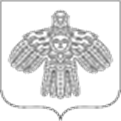 Российская ФедерацияРеспублика Коми ФИНАНСОВОЕ УПРАВЛЕНИЕ АДМИНИСТРАЦИИ МУНИЦИПАЛЬНОГО ОБРАЗОВАНИЯ ГОРОДСКОГО ОКРУГА «УХТА»Российская ФедерацияРеспублика Коми ФИНАНСОВОЕ УПРАВЛЕНИЕ АДМИНИСТРАЦИИ МУНИЦИПАЛЬНОГО ОБРАЗОВАНИЯ ГОРОДСКОГО ОКРУГА «УХТА»Российская ФедерацияРеспублика Коми ФИНАНСОВОЕ УПРАВЛЕНИЕ АДМИНИСТРАЦИИ МУНИЦИПАЛЬНОГО ОБРАЗОВАНИЯ ГОРОДСКОГО ОКРУГА «УХТА»Россия ФедерацияКоми Республика«УХТА» КАР КЫТШЫНМУНИЦИПАЛЬНÖЙ ЮКÖНЛÖНАДМИНИСТРАЦИЯСА СЬÖМ ОВМÖСÖН ВЕСЬКÖДЛАНİНРоссия ФедерацияКоми Республика«УХТА» КАР КЫТШЫНМУНИЦИПАЛЬНÖЙ ЮКÖНЛÖНАДМИНИСТРАЦИЯСА СЬÖМ ОВМÖСÖН ВЕСЬКÖДЛАНİНРоссия ФедерацияКоми Республика«УХТА» КАР КЫТШЫНМУНИЦИПАЛЬНÖЙ ЮКÖНЛÖНАДМИНИСТРАЦИЯСА СЬÖМ ОВМÖСÖН ВЕСЬКÖДЛАНİНРоссия ФедерацияКоми Республика«УХТА» КАР КЫТШЫНМУНИЦИПАЛЬНÖЙ ЮКÖНЛÖНАДМИНИСТРАЦИЯСА СЬÖМ ОВМÖСÖН ВЕСЬКÖДЛАНİН   ПРИКАЗ   ПРИКАЗ   ПРИКАЗ   ПРИКАЗ   ПРИКАЗ   ПРИКАЗ   ПРИКАЗ   ПРИКАЗ31.08.2021№№187г.Ухта,  Республика КомиНачальник Финансового управления администрации МОГО «Ухта»Г.В. КрайнНачальнику Финансового управленияадминистрации МОГО «Ухта(ФИО)Действующего на основании:(указываются реквизиты документа, подтверждающего полномочия законного представителя)Проживающего по адресу:Паспорт:(серия и номер паспорта)(кем и когда выдан)(дата)(подпись)Начальнику Финансового управленияадминистрации МОГО «Ухта(ФИО)Действующего на основании:(указываются реквизиты документа, подтверждающего полномочия законного представителя)Проживающего по адресу:Паспорт:(серия и номер паспорта)(кем и когда выдан)(дата)(подпись)Начальнику Финансового управленияадминистрации МОГО «Ухта(ФИО)Действующего на основании:(указываются реквизиты документа, подтверждающего полномочия законного представителя)Проживающего по адресу:Паспорт:(серия и номер паспорта)(кем и когда выдан)(дата)(подпись)